О внесении изменений в постановлениеадминистрации г. Канска от 24.01.2012 № 66В соответствии со статьей 47 Федерального закона от 06.10.2003 № 131-ФЗ «Об общих принципах организации местного самоуправления в Российской Федерации», постановлением администрации города Канска от 19.10.2010            № 1760 «Об утверждении Порядка разработки и утверждения административных регламентов предоставления муниципальных услуг», руководствуясь статьями 30, 35 Устава города Канска, ПОСТАНОВЛЯЮ:1. Внести в постановление администрации города Канска от 24.01.2012     № 66 «Об утверждении Административного регламента по предоставлению муниципальной услуги «Уведомительная регистрация заключения и факта прекращения трудовых договоров работодателей - физических лиц, не являющихся индивидуальными предпринимателями, с работниками» (далее – Постановление) следующие изменения:1.1. Приложение к Постановлению изложить в новой редакции согласно приложению к настоящему постановлению.2. Ведущему специалисту Отдела культуры администрации г. Канска Н.А. Нестеровой опубликовать настоящее постановление в официальном печатном издании «Канский вестник» и разместить на официальном сайте администрации   г. Канска в сети Интернет. 3.	 Контроль за исполнением настоящего постановления возложить на заместителя главы города по экономике и финансам Е.Н. Лифанскую. 4.	Постановление вступает в силу со дня официального опубликования.Глава города Канска                                                                             А.М. БересневПриложение к постановлениюадминистрации г. Канскаот 05.08.2020 № 649Приложениек Постановлениюадминистрации города Канска                                                                                               от 24 января 2012 г. № 66Административный регламент по предоставлению муниципальной услуги «Уведомительная регистрация заключения и факта прекращения трудовых договоров работодателей-физических лиц, не являющихся индивидуальными предпринимателями, с работниками»1. ОБЩИЕ ПОЛОЖЕНИЯ1.1. Настоящий Административный регламент разработан в целях повышения качества предоставления муниципальной услуги «Уведомительная регистрация заключения и факта прекращения трудовых договоров работодателей - физических лиц, не являющихся индивидуальными предпринимателями, с работником» (далее - Административный регламент и муниципальная услуга соответственно), в целях доступности на территории г. Канска муниципальной услуги, создания комфортных условий для участников отношений, определяет сроки и последовательность действий (административных процедур) предоставления указанной муниципальной услуги.1.2. Исполнение муниципальной услуги осуществляется в соответствии:со статьей 303, ч. ч. 3, 4 статьи 307 Трудового кодекса Российской Федерации;Федеральным законом от 27.07.2010 № 210-ФЗ «Об организации предоставления государственных и муниципальных услуг»;Постановлением администрации города Канска от 08.02.2007 № 195 «О регистрации трудовых договоров, заключаемых между работодателями - физическими лицами, не являющимися индивидуальными предпринимателями, и наемными работниками».1.3. Заявителями на предоставление муниципальной услуги являются физические лица, не являющиеся индивидуальными предпринимателями.1.4. Муниципальная услуга в краевом государственном бюджетном учреждение «Многофункциональный центр предоставления государственных и муниципальных услуг» не оказывается.1.5. Муниципальная услуга в электронном виде не предоставляется.2. СТАНДАРТ ПРЕДОСТАВЛЕНИЯ МУНИЦИПАЛЬНОЙ УСЛУГИ2.1. Наименование муниципальной услуги - «Уведомительная регистрация заключения и факта прекращения трудовых договоров работодателей - физических лиц, не являющихся индивидуальными предпринимателями, с работниками».2.2. Муниципальная услуга предоставляется отделом экономического развития и муниципального заказа администрации г. Канска.2.3. Результатом предоставления муниципальной услуги является отметка о регистрации на трудовом договоре.2.4. Срок предоставления муниципальной услуги.2.4.1. Не должен превышать 20 мин., при условии представления всех необходимых документов;2.4.2. Приостановление предоставления муниципальной услуги федеральным и краевым законодательством не предусмотрено.2.4.3. Выдача зарегистрированных трудовых договоров - не более 5 минут.2.5. Правовыми основаниями для предоставления муниципальной услуги являются нормы, установленные нормативными правовыми актами, указанными в п. 1.2 настоящего Административного регламента.2.6. Перечень документов, представляемых заявителем для предоставления муниципальной услуги:2.6.1. Для регистрации заключения трудового договора:два экземпляра (оригинала) трудового договора.Документы должны быть надлежащим образом оформлены: четко напечатаны на листах формата А-4, с необходимыми реквизитами (подписи сторон с расшифровкой, дата подписания, место регистрации), листы пронумерованы, прошиты (если количество листов 2 и более).Подчистки и исправления в документах не допускаются.За предоставление недостоверных или искаженных сведений получатель муниципальной услуги несет ответственность в соответствии с законодательством.2.6.2. Для регистрации факта прекращения трудового договора работодатель представляет:два оригинала зарегистрированного трудового договора.2.6.3. В случае смерти работодателя или отсутствия сведений о месте его пребывания в течение двух месяцев, иных случаях, не позволяющих продолжать трудовые отношения и исключающих возможность регистрации факта прекращения трудового договора работодателем, регистрация факта прекращения трудового договора осуществляется на основании представленных работником документов:оригинал трудового договора работника.2.7. Оснований для отказа в приеме документов, необходимых для предоставления муниципальной услуги, не предусмотрено.2.8. Перечень оснований для отказа в предоставлении муниципальной услуги:представленные документы не соответствуют требованиям, определенным в п. 2.6 настоящего Административного регламента;при представлении неполного пакета документов;представленные документы имеют зачеркнутые слова, а также документы с повреждениями, не позволяющими однозначно истолковать их содержание;в случае если у работодателя отсутствует регистрация по месту жительства в городе Канске.2.9. Муниципальная услуга предоставляется на бесплатной основе.2.10. Максимальный срок ожидания в очереди обращении и при получении результата предоставления муниципальной услуги не должен превышать 5 минут.2.11. Для предоставления муниципальной услуги письменного обращения заявителя не требуется.2.12. Требования к помещениям, в которых предоставляется муниципальная услуга.2.12.1. Центральный вход в здание, в котором располагается администрация города Канска, должен быть оборудован информационной табличкой (вывеской), содержащей наименование администрации.2.12.2. Места для ожидания должны быть оборудованы стульями.Помещение для приема заявителей должно быть оборудовано табличками с указанием номера кабинета и должности лица, осуществляющего прием.2.12.3. Рабочее место специалиста, предоставляющего муниципальную услугу, должно быть оборудовано персональным компьютером с возможностью доступа к необходимым информационным базам данных, включая Интернет, печатающим устройством, средствами связи, канцелярскими принадлежностями, информационными и справочными материалами, стульями, столами.2.12.4. На информационном стенде размещается следующая информация:место нахождения и график работы специалиста отдела;номера телефонов для справок;адрес официального сайта администрации города Канска в сети Интернет, содержащего информацию о предоставлении муниципальной услуги;текст Административного регламента.2.13. Показатели доступности и качества муниципальных услуг.Качество предоставляемой муниципальной услуги определяется соблюдением сроков, определенных п. 2.4 настоящего Административного регламента, и отсутствие жалоб со стороны заявителей.3. СОСТАВ, ПОСЛЕДОВАТЕЛЬНОСТЬ И СРОКИ ВЫПОЛНЕНИЯАДМИНИСТРАТИВНЫХ ПРОЦЕДУР, ТРЕБОВАНИЯК ПОРЯДКУ ИХ ВЫПОЛНЕНИЯ3.1. Предоставление муниципальной услуги включает в себя следующие административные процедуры.3.1.1. При регистрации заключения трудового договора:прием документов;принятие решения о предоставлении муниципальной услуги либо об отказе в предоставлении муниципальной услуги;проверка трудовых договоров на предмет соответствия трудовому законодательству и иным нормативным актам Российской Федерации и Красноярского края;регистрация трудового договора в журнале;отметка о регистрации трудовых договоров на бланках договоров;выдача заявителю двух экземпляров трудового договора.3.1.2. При регистрации факта прекращения трудового договора:прием документов;принятие решения о предоставлении муниципальной услуги либо об отказе в предоставлении муниципальной услуги;отметка о прекращении действия трудового договора в журнале;отметка о прекращении действия трудового договора на бланках договоров;выдача заявителю двух экземпляров трудового договора.3.2. Ответственным за выполнение административных процедур настоящего Административного регламента является главный специалист по вопросам экономики отдела экономического развития и муниципального заказа администрации г. Канска, далее - специалист отдела.3.3. Содержание административных процедур, продолжительность и (или) максимальный срок их выполнения.3.3.1. Основанием для начала проведения административной процедуры является поступление специалисту отдела документов, необходимых для оказания муниципальной услуги и указанных в п. 2.6 настоящего Административного регламента.Срок выполнения административной процедуры по приему документов муниципальной услуги составляет не более 5 минут.3.3.2. Принятие решения о предоставлении либо об отказе в предоставлении муниципальной услуги:проверяет поступившие документы на предмет отсутствия оснований для отказа в предоставлении муниципальной услуги согласно п. 2.8 настоящего Административного отдела;при подаче неполного пакета документов, т.е. представлен один экземпляр трудового договора, муниципальная услуга не оказывается;в случае если имеются основания для отказа в предоставлении муниципальной услуги, специалист отдела в письменной форме информирует заявителя о причинах отказа.Срок выполнения административной процедуры по принятию решения о предоставлении муниципальной услуги либо об отказе в предоставлении муниципальной услуги составляет не более 5 минут.3.3.3. В случае отсутствия оснований для отказа в предоставлении муниципальной услуги специалист отдела приступает к выполнению административных процедур в день обращения.Трудовой договор, в котором содержатся условия, противоречащие действующему законодательству, подлежит регистрации, а сторонам в письменной форме предлагается внести соответствующие изменения.Максимальный срок выполнения действия 5 мин.3.3.4. Специалист отдела вносит в журнал уведомительной регистрации трудовых договоров (форма журнала - приложение № 1 к настоящему Административному регламенту) данные:регистрационный номер;вид регистрируемого документа;Ф.И.О. работодателя;Ф.И.О. работника;дата начала работы и срок действия трудового договора;дата прекращения действия трудового договора;дата отметки о прекращении действия трудового договора;дата регистрации, подпись получателя регистрируемого документа.Максимальный срок выполнения действия 5 мин.3.3.5. Специалист отдела на 2-х экземплярах договора проставляет дату регистрации, присваивает регистрационный номер, ставит подпись специалиста отдела, которая заверяется печатью отдела, и выдает зарегистрированные трудовые договоры заявителю.Максимальный срок выполнения действия 5 мин.3.3.6. Порядок проведения уведомительной регистрации факта прекращения трудового договора, заключенного с работодателем - физическим лицом, не являющимся индивидуальным предпринимателем, с работником.Уведомительная регистрация факта прекращения трудового договора, заключенного работодателем - физическим лицом, не являющимся индивидуальным предпринимателем, с работником, осуществляется в журнале регистрации трудовых договоров, а также на 2-х экземплярах ранее зарегистрированных договоров, специалист отдела проставляет дату расторжения трудового договора, ставит подпись, которая заверяется печатью отдела.Максимальный срок выполнения действия 5 мин.3.3.7. Информация о местах нахождения, номерах телефонов и режиме работы:администрация города Канска: 663600, Красноярский край, г. Канск, ул. Ленина, 4/1; тел. 8 (39161) 3-30-50, факс 8 (39161) 3-34-76;отдел экономического развития и муниципального заказа: 663600, г. Канск, ул. Ленина, 4/1, каб. 509, режим работы отдела: понедельник - четверг с 8:00 до 17:00 часов, пятница с 8:00 до 16:00 часов, перерыв на обед с 12:00 до 13:00 часов, предвыходные и предпраздничные дни с 8:00 до 16:00 часов, суббота, воскресенье - выходные дни;телефон специалиста: 8 (39161) 3-26-59;адрес электронной почты администрации г. Канска: admgorodkansk@ya.ru;адрес электронной почты начальника отдела: kansk_mupzakaz@mail.ru;адрес электронной почты специалиста отдела: kansk-ot@mail.ru;официальный сайт муниципального образования город Канск в сети Интернет, содержащий информацию о предоставлении муниципальной услуги: www.kansk-adm.ru.Федеральная государственная информационная система "Портал государственных услуг": www.gosuslugi.ru.Основными требованиями к информированию и консультированию о процедуре предоставления муниципальной услуги являются:достоверность предоставляемой информации;полнота информирования;четкость в изложении информации.Индивидуальное устное информирование и консультирование о процедуре предоставления муниципальной услуги осуществляется специалистом отдела лично и (или) по телефону.Специалист отдела предоставляет заявителям информацию:о нормативных правовых актах, регулирующих условия и порядок предоставления муниципальной услуги;о возможностях, порядке и условиях получения муниципальной услуги;об основаниях для отказа в предоставлении муниципальной услуги;о порядке обжалования действий (бездействия) и решений, осуществляемых (принимаемых) при предоставлении муниципальной услуги.Срок выполнения административной процедуры по устному информированию и консультированию заявителя по вопросам предоставления муниципальной услуги составляет не более 10 минут в зависимости от объема запрашиваемой консультации.Индивидуальное письменное информирование и консультирование о процедуре предоставления муниципальной услуги осуществляется при наличии письменного обращения заявителя.Ответ направляется почтой, электронной связью или размещением его на официальном сайте муниципального образования город Канск Красноярского края в сети Интернет в зависимости от способа обращения заявителя за информацией и консультацией или способа доставки, указанного в письменном обращении заявителя.При индивидуальном письменном информировании и консультировании письменный ответ направляется заявителю в течение 30 дней со дня регистрации письменного обращения.3.4. Блок-схема последовательности действий по предоставлению муниципальной услуги «Уведомительная регистрация заключения и факта прекращения трудовых договоров работодателей - физических лиц, не являющихся индивидуальными предпринимателями, с работниками» приведена в приложении № 2 к настоящему Административному регламенту.4. ФОРМЫ КОНТРОЛЯ ЗА ИСПОЛНЕНИЕМАДМИНИСТРАТИВНОГО РЕГЛАМЕНТА4.1. Текущий контроль за соблюдением последовательности действий, определенных административными процедурами, и принятием специалистом решений осуществляется начальником отдела.4.2. Периодичность осуществления текущего контроля устанавливается начальником отдела. Текущий контроль может быть плановым (осуществляться на основании планов работы отдела) и внеплановым. При проверке могут рассматриваться все вопросы, связанные с предоставлением муниципальной услуги (комплексные проверки), или вопросы, связанные с исполнением отдельных административных процедур (тематические проверки). Проверка также может проводиться по конкретному обращению заявителя.4.3. Должностные лица, осуществляющие выполнение административных процедур, предусмотренных настоящим Административным регламентом, несут ответственность за соблюдение сроков и порядка предоставления муниципальной услуги.4.4. Положения, характеризующие требования к порядку и формам контроля по исполнению предоставления муниципальной услуги, в том числе со стороны заявителей.Требования к порядку и формам контроля по исполнению предоставления муниципальной услуги включают в себя:рассмотрение всех вопросов, связанных с предоставлением муниципальной услуги при проведении текущего контроля и плановых проверок;рассмотрение отдельных вопросов при проведении внеплановых проверок;выявление и устранение нарушений прав заявителей;рассмотрение, принятие решений и подготовка ответов на обращения заявителей, содержащих жалобы на решения, действия (бездействие) специалиста отдела.Заявители в рамках контроля за предоставлением муниципальной услуги имеют право:истребовать дополнительные документы и материалы либо обращаться с просьбой об их истребовании;знакомиться с документами и материалами по вопросам предоставления муниципальной услуги, если это не затрагивает права, свободы и законные интересы других лиц;запрашивать информацию о ходе исполнения муниципальной услуги.5. ПОРЯДОК ОБЖАЛОВАНИЯ ДЕЙСТВИЙ (БЕЗДЕЙСТВИЯ) И РЕШЕНИЙ, ОСУЩЕСТВЛЯЕМЫХ (ПРИНИМАЕМЫХ) ПРИ ПРЕДОСТАВЛЕНИИ МУНИЦИПАЛЬНЫХ УСЛУГ5.1. Заявитель имеет право обжаловать действия (бездействие) органа, предоставляющего муниципальную услугу, должностного лица органа, предоставляющего муниципальную услугу, либо муниципального служащего, решения и действия (бездействие) которого обжалуются.5.2. Жалоба рассматривается в порядке, установленном Федеральным законом от 27.07.2010 № 210-ФЗ «Об организации предоставления государственных и муниципальных услуг».5.3. Заявители имеют право обратиться лично или направить жалобу по почте, через многофункциональный центр, с использованием информационно-телекоммуникационной сети Интернет, официального сайта администрации города, единого портала государственных и муниципальных услуг либо регионального портала государственных и муниципальных услуг.5.4. Жалоба должна содержать:1) наименование органа, предоставляющего муниципальную услугу, должностного лица органа, предоставляющего муниципальную услугу, либо муниципального служащего, решения и действия (бездействие) которого обжалуются;2) фамилию, имя, отчество, сведения о месте жительства заявителя - физического лица либо наименование, сведения о месте нахождения заявителя - юридического лица, а также номер контактного телефона, адрес электронной почты (при наличии) и почтовый адрес, по которым должен быть направлен ответ заявителю;3) сведения об обжалуемых решениях и действиях (бездействии) органа, предоставляющего муниципальную услугу, должностного лица органа, предоставляющего муниципальную услугу, либо муниципального служащего;4) доводы, на основании которых заявитель не согласен с решением и действием (бездействием) органа, предоставляющего муниципальную услугу, должностного лица органа, предоставляющего муниципальную услугу, либо муниципального служащего. Заявителем могут быть представлены документы при наличии), подтверждающие доводы заявителя, либо их копии.5.5 Жалоба, поступившая в орган, предоставляющий муниципальную услугу, подлежит рассмотрению должностным лицом, наделенным полномочиями по рассмотрению жалоб, в течение пятнадцати рабочих дней со дня ее регистрации, а в случае обжалования отказа органа, предоставляющего муниципальную услугу, должностного лица органа, предоставляющего муниципальную услугу, в приеме документов у заявителей либо в исправлении допущенных опечаток и ошибок или в случае обжалования нарушения установленного срока таких исправлений - в течение пяти рабочих дней со дня ее регистрации.5.6. По результатам рассмотрения жалобы орган, предоставляющий муниципальную услугу, принимает одно из следующих решений:1) удовлетворяет жалобу, в том числе в форме отмены принятого решения, исправления допущенных органом, предоставляющим муниципальную услугу, опечаток и ошибок в выданных в результате предоставления муниципальной услуги документах, возврата заявителю денежных средств, взимание которых не предусмотрено правовыми актами Российской Федерации, нормативными правовыми актами субъектов Российской Федерации, муниципальными правовыми актами;2) отказывает в удовлетворении жалобы.5.7. Не позднее дня, следующего за днем принятия решения, указанного в пункте 5.6, заявителю в письменной форме и по желанию заявителя в электронной форме направляется мотивированный ответ о результатах рассмотрения жалобы.5.8. Споры, связанные с действиями (бездействием) должностных лиц и решениями администрации, осуществляемыми (принимаемыми) в ходе предоставления муниципальной услуги, разрешаются в судебном порядке в соответствии с законодательством Российской Федерации.Обжалование производится в сроки, по правилам подведомственности и подсудности, установленным процессуальным законодательством Российской Федерации.Начальник отдела экономическогоразвития и муниципального заказаадминистрации г. Канска                                                                             С.В. Юшина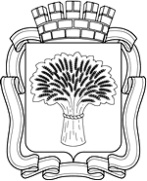 Российская ФедерацияАдминистрация города Канска
Красноярского краяПОСТАНОВЛЕНИЕРоссийская ФедерацияАдминистрация города Канска
Красноярского краяПОСТАНОВЛЕНИЕРоссийская ФедерацияАдминистрация города Канска
Красноярского краяПОСТАНОВЛЕНИЕРоссийская ФедерацияАдминистрация города Канска
Красноярского краяПОСТАНОВЛЕНИЕ05.08.2020 г.№649 